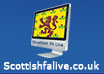 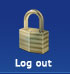 HomePlayer SearchCancelled RegistrationsNoticesFAQFeedbackContact UsThe Murray AFC - Registered PlayersOptions: Registered Players  | Cancelled Registrations  | Suspensions Actions: Register a Player |  Print this List 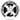 NATIONAL REGISTRATIONSNorth Ayrshire Sunday AFA Registered Players - 2010/2011 Season